Первая младшая группа  «Б»Воспитатели: Есенова А.Т.Дзобаева С.Р.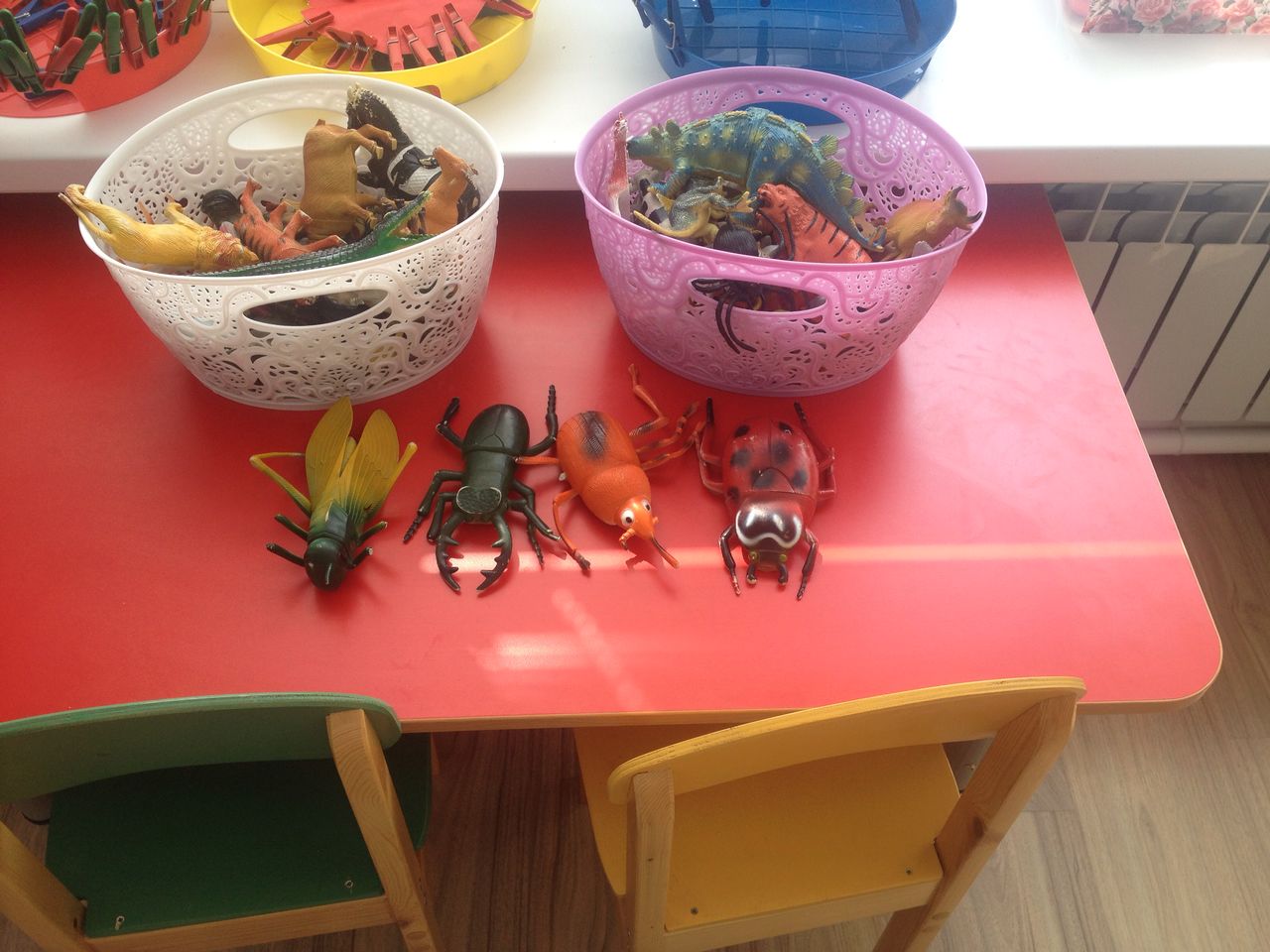 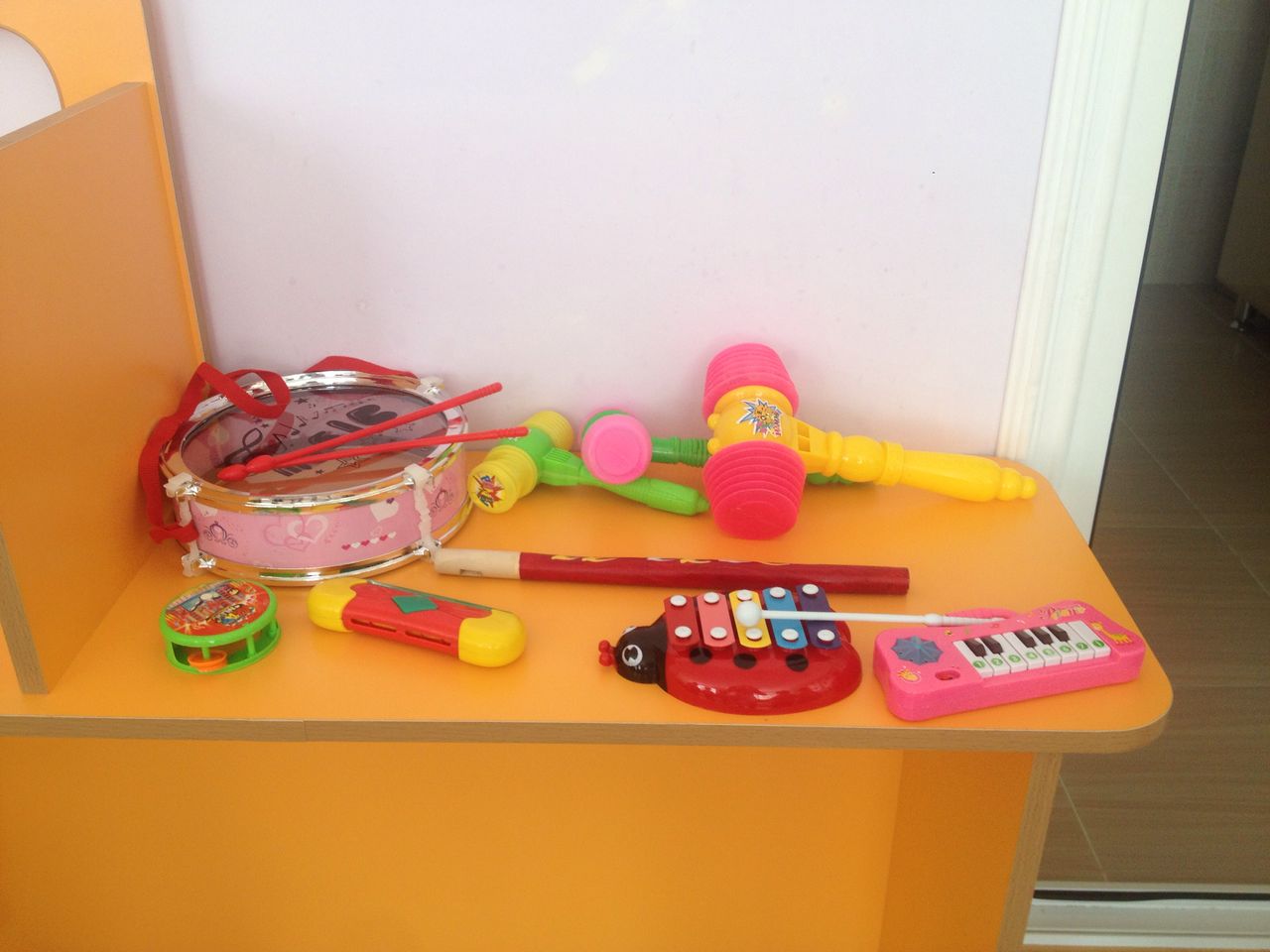 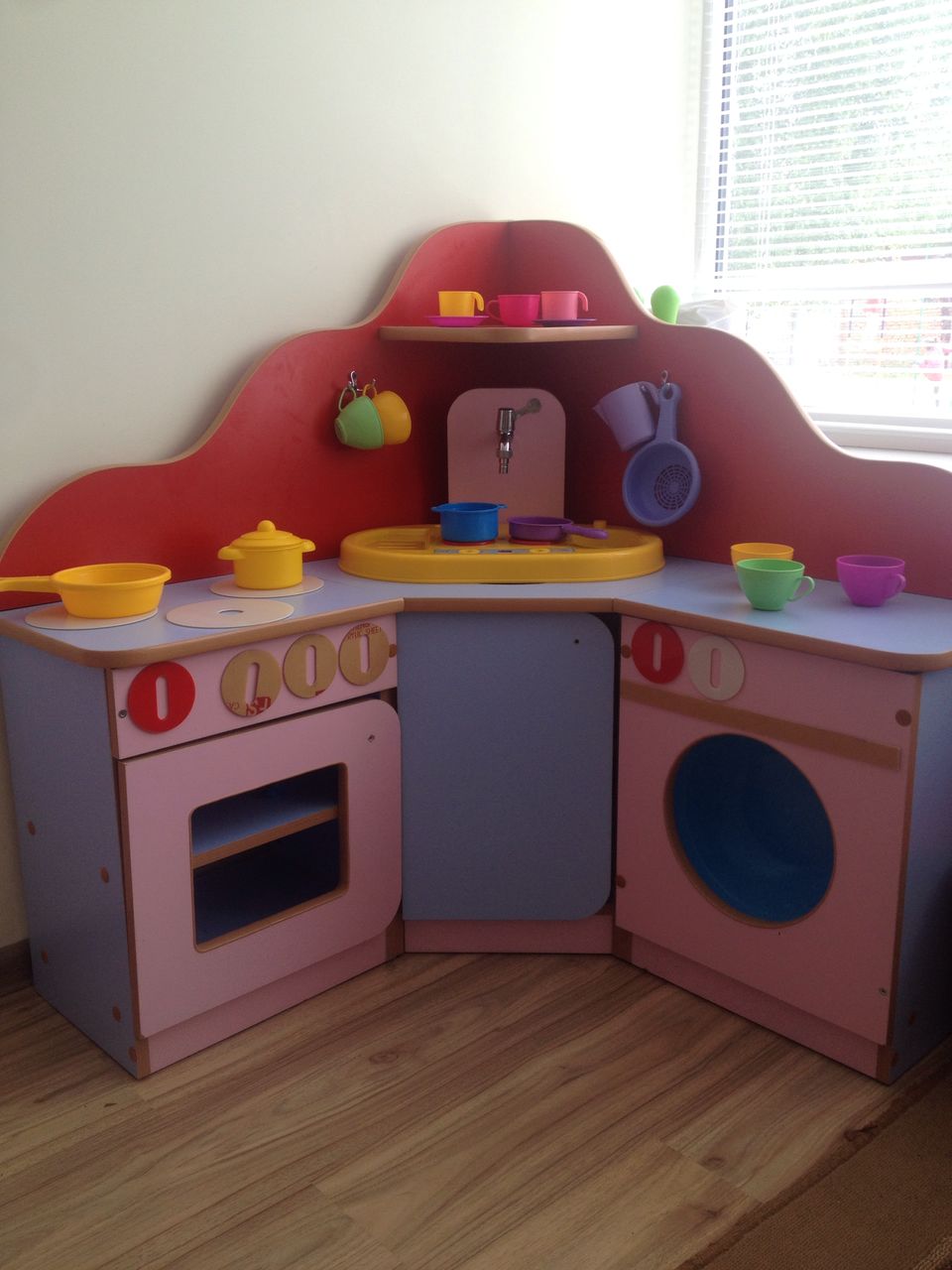 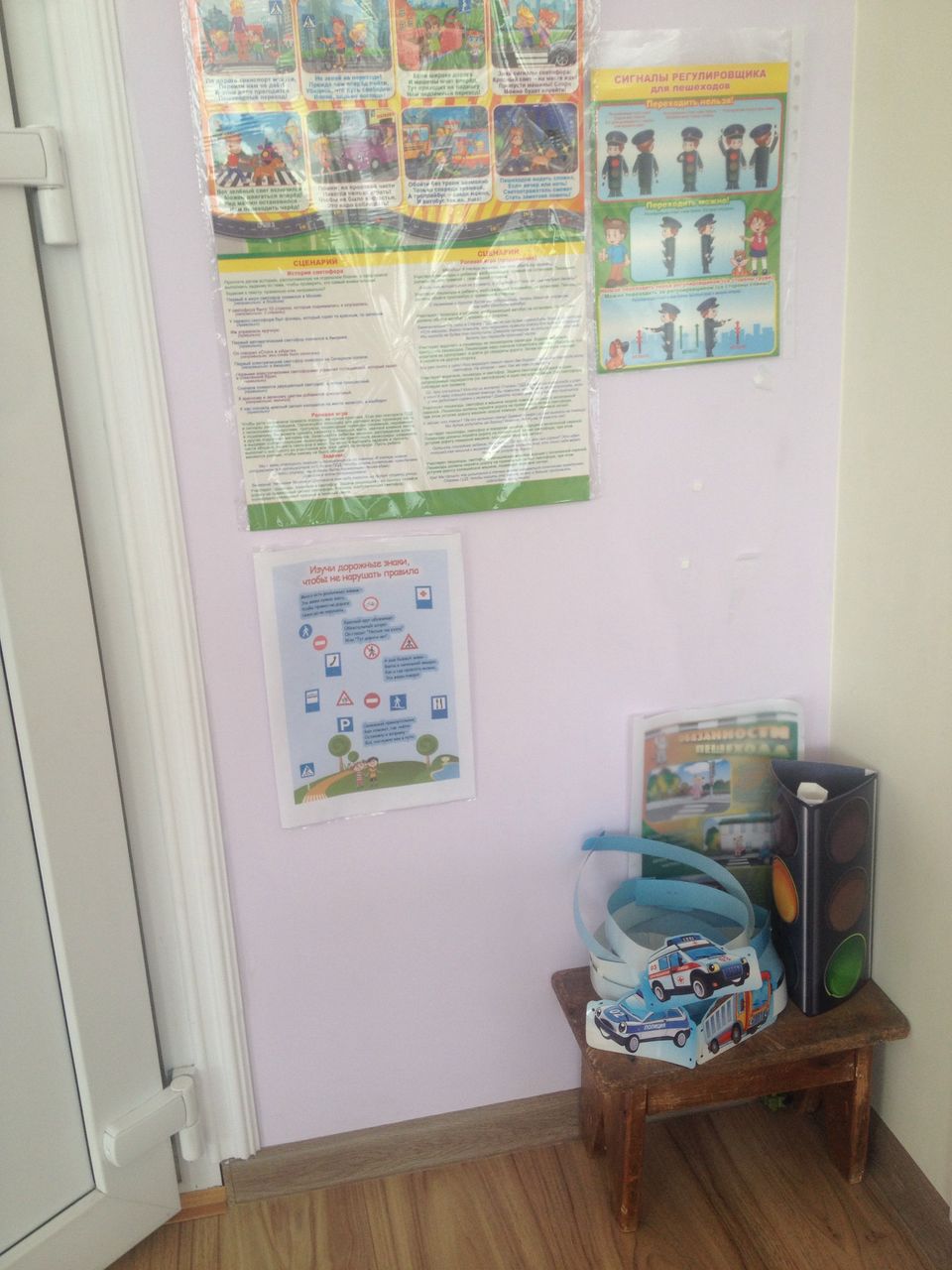 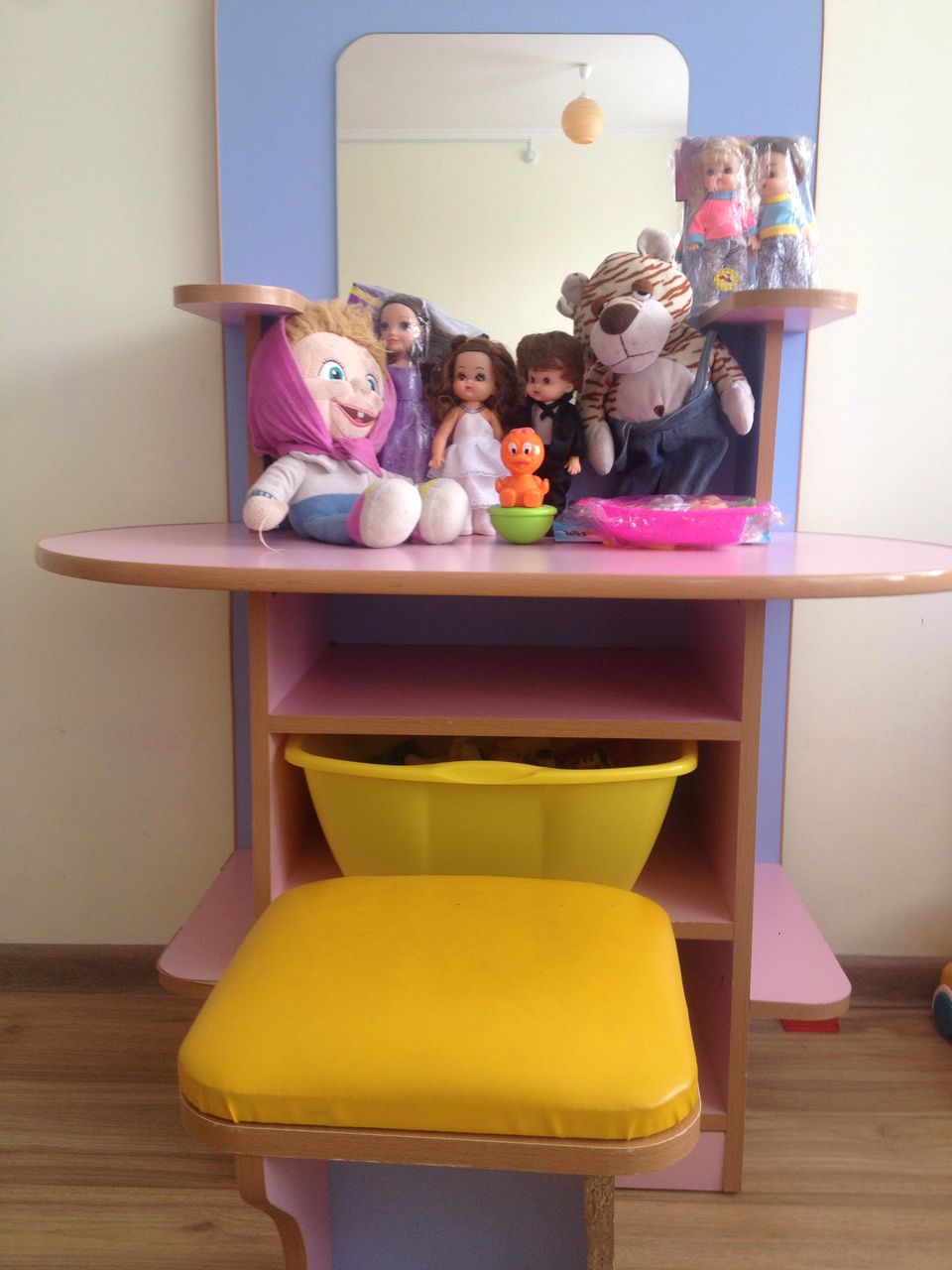 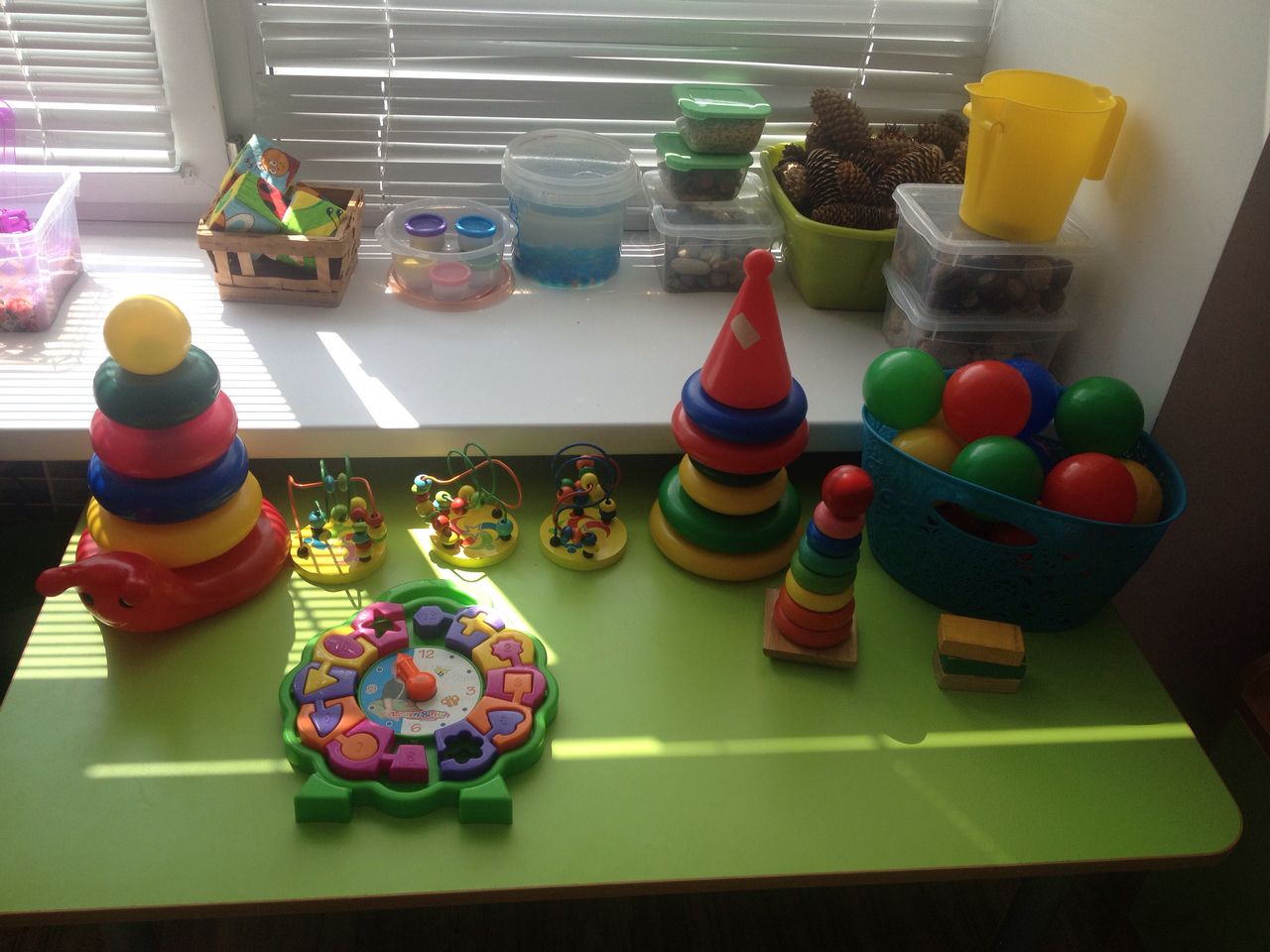 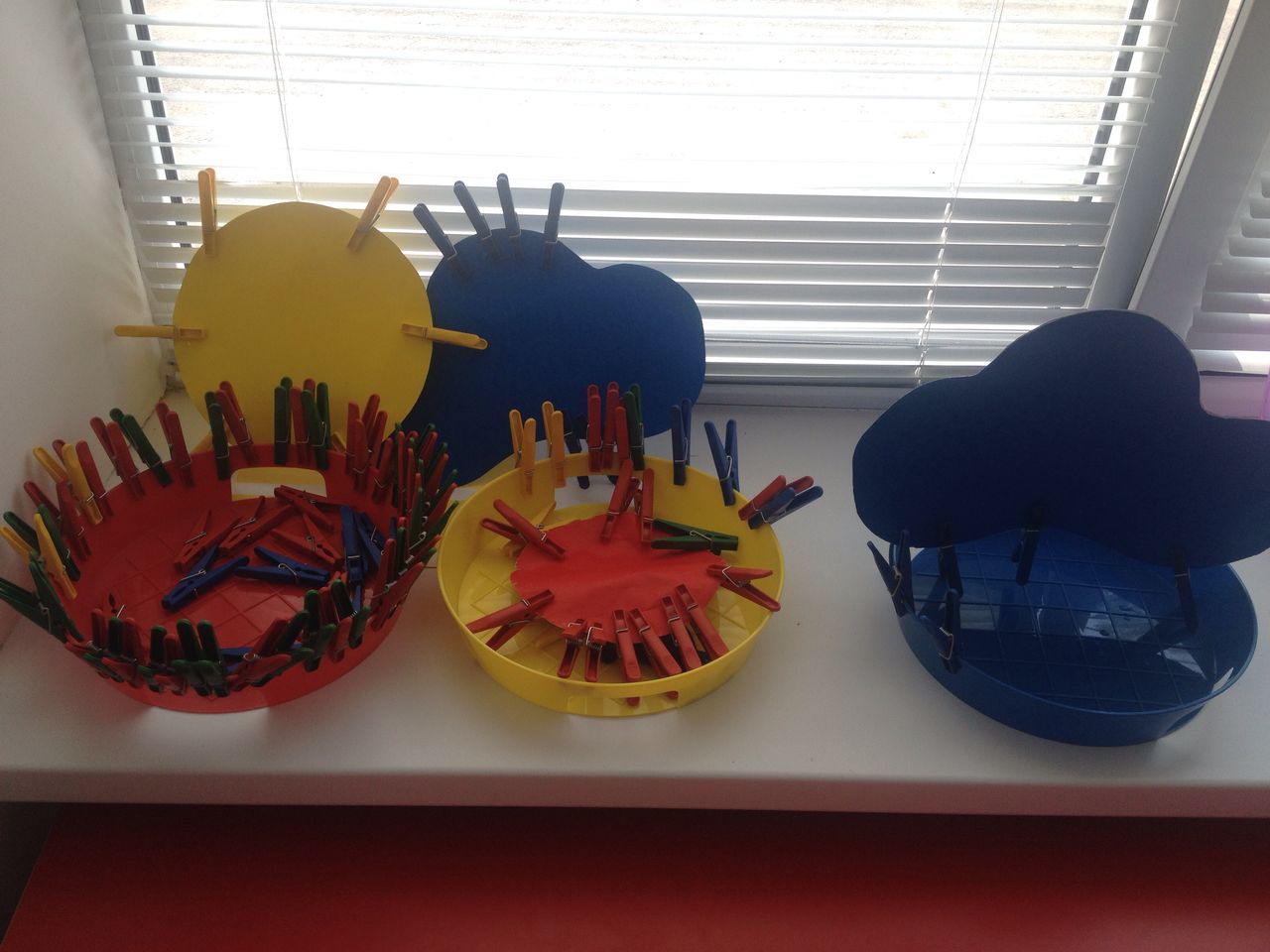 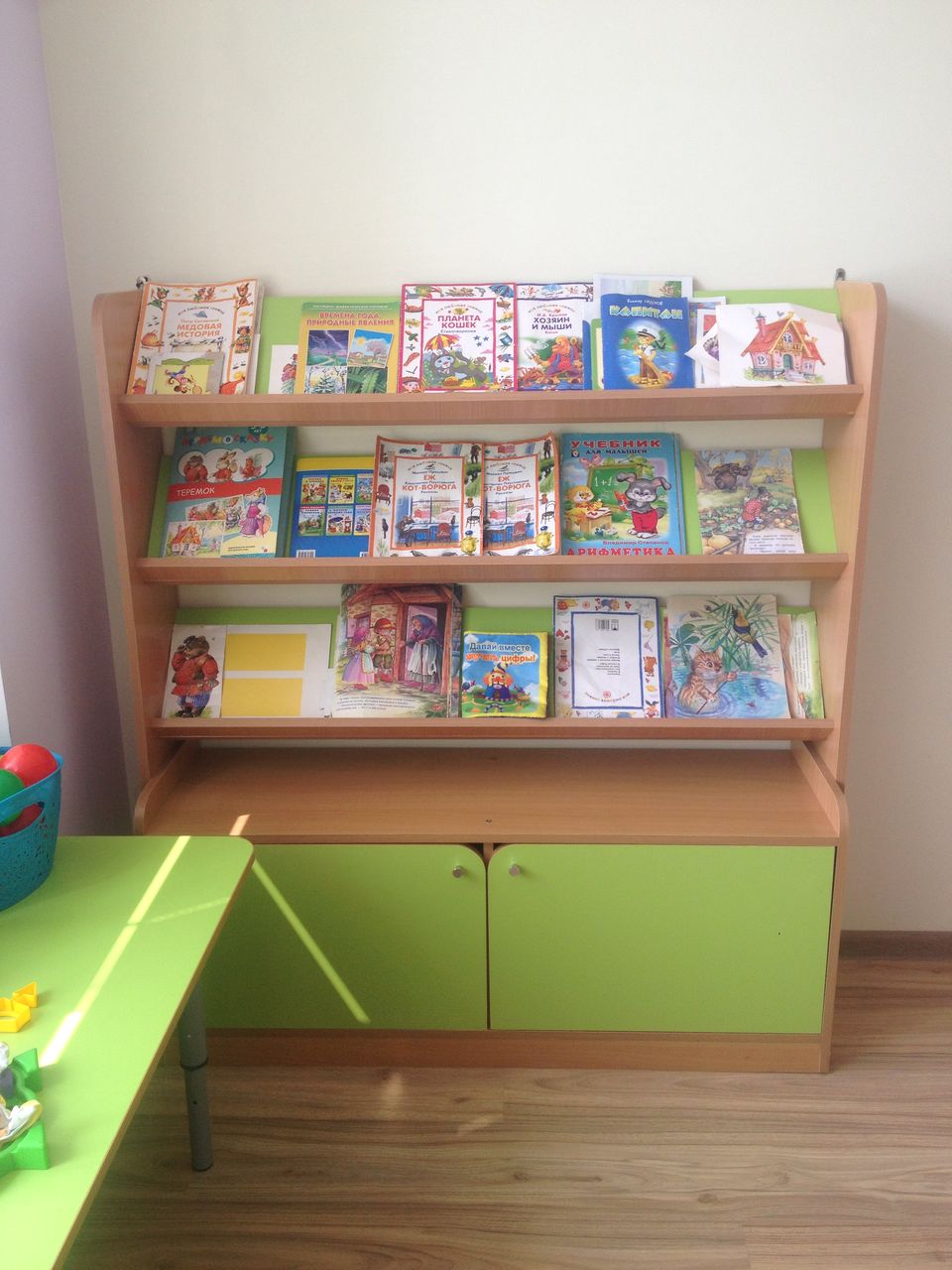 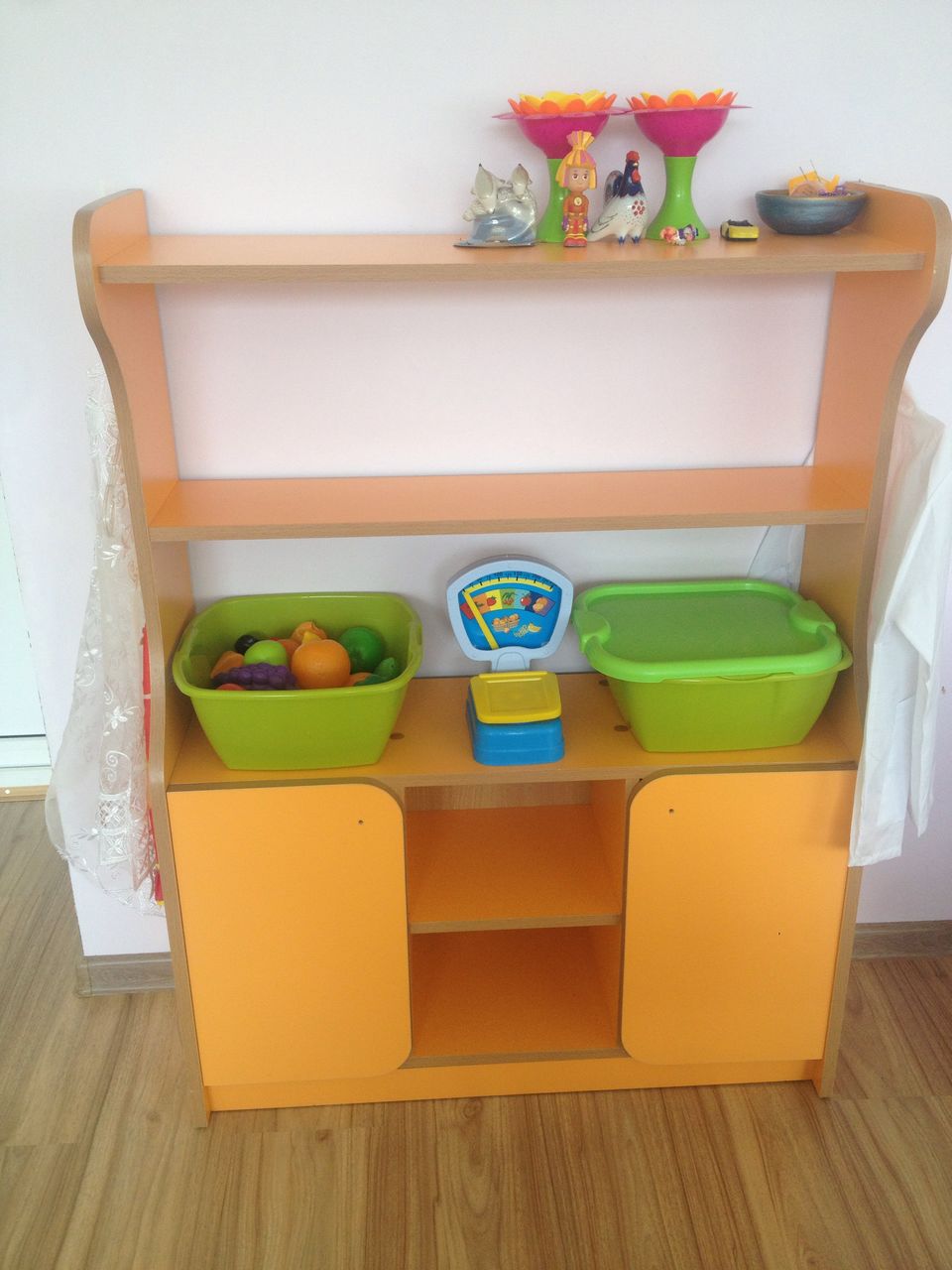 